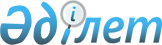 Об организации и обеспечении очередного призыва граждан на срочную воинскую службу в апреле-июне и октябре-декабре 2011 годаПостановление Макатского районного акимата Атырауской области от 11 апреля 2011 года N 66. Зарегистрировано Управлением юстиции Макатского района Атырауской области 14 апреля 2011 года N 4-7-127

      В соответствии со статьей 31 Закона Республики Казахтан от 23 января 2001 года № 148 "О местном государственном управлении и самоуправлении в Республики Казахстан", Законом Республики Казахстан от 8 июля 2005 года № 74 "О войнской обязанности и воинской службе", Указом Президента Республики Казахстан от 3 марта 2011 года № 1163 "Об увольнении в запас военнослужащих срочной воинской службы, выслуживших установленный срок воинской службы и очередном призыве граждан Республики Казахстан на срочную воинскую службу в апреле-июне и октябре-декабре 2011 года", и в целях реализации постановления Правительства Республики Казахстан от 11 марта 2011 года № 250 "О реализации Указа Президента Республики Казахстан от 3 марта 2011 года № 1163 "Об увольнении в запас военослужащих срочной воинской службы и очередном призыве граждан Республики Казахстан на срочную воинскую службу в апреле-июне и октябре-декабре 2011 года", постановление акимата Атырауской области от 24 марта 2011 года № 80 "О реализации постановления Правительства Республики Казахстан от 11 марта 2011 года № 250" акимат района ПОСТАНОВИЛ:



      1. В апреле-июне и октябре-декабре 2011 года организовать проведение очередного призыва на срочную воинскую службу в ряды Вооруженных Сил, других войск и воинских формирований Республики Казахстан граждан от восемнадцати до двадцати семи лет, не имеющих право на освобождение или отсрочку от призыва на срочную воинскую службу.



      2. Для организации граждан на срочную воинскую службу создать районную призывную комиссию (по согласованию), согласно приложению.



      3. Районной призывной комиссией:



      1) организовать медицинский осмотр граждан призванных на воинскую службу и поступающих в военные учебные заведения.



      2) принять решения о назначении, согласно видам и родам войск Вооруженных Сил, других войск и воинских формирований Республики Казахстан и призыва граждан на воинскую службу.



      3) в соответствии статьями 27, 28 Закона РК "О воинской обязанности и воинской службе" от 8 июля 2005 года, предоставлять гражданам отсрочку от призыва и освобождения от призыва на воинскую службу.



      4. Акимы поселков в пределах своей компетенции:



      1) организовать и оповещать призывников о вызове их в местные военные органы управления и обеспечить своевременное их прибытие;



      2) обеспечить доставку граждан, проживающих в отдаленной местности, для прохождения медицинской и призывной комиссий и отправку их для прохождения воинской службы.



      5. Центральной больнице Макатского района (Б.С. Ундасынов) (по согласованию):



      1) во время медицинского освидетельствования состав комиссии комплектовать квалифицированными врачами-специалистами, средним медицинским персоналом, оборудовать призывных (сборных) пунктов, снабжать медикаментами, инструментарием;



      2) для дополнительного обследования по направлению районной призывной комиссии выделить необходимое количество мест в лечебных учреждениях для лечения и профилактики заболевания;



      3) организовать проведение лечебно-оздоровительной работы с больными юношами, а также проведение работы по учету больных призывников и проведению с ними оздоровительных мероприятий в подростковых кабинетах лечебных учреждений.



      6. Районному отделу внутренних дел (Б. Капарову) (по согласованию):



      1) в пределах своей компетенции осуществлять розыск и задержание лиц, уклоняющих от выполнения воинской обязанности;



      2) совместно с отделом по делам обороны в призывном участке организовать боевые действия и обеспечить доставку лиц, уклоняющихся от призыва на воинскую службу, а также охрану общественного порядка при отправке призывников в воинские части.



      7. Районному отделу занятости и социальных программ (Г. Утешова) по заявкам отдела по делам обороны во время проведения сбора выделить необходимые количества технических работников.



      8. Районному финансовому отделу (И. Мажикеев) по утверждению бюджета на 2011 год обеспечить финансирование из местного бюджета, расходы на проезд от места жительства к месту работы и обратно, лицам направленных на работу на призывных участках и сборных пунктах, если исполнение своих обязанностей связано с командировками.



      9. Районному отделу культуры и развития языков (Б. Ермеков) организовать культурные мероприятия при воинской отправке призывников.



      10. Отделу по делам обороны Макатского района (А.М. Бекмуханов)  (по согласованию) организовать проведение призыва граждан на воинскую службу, а также систематически информировать аппарата Акима района о ходе проведения призыва.



      11. Контроль за выполнением данного постановления возложить на заместителя акима района Ж. Сагиева.



      12. Настоящее постановление вводится в действие по истечении десяти календарных дней со дня первого официального опубликования.      Аким района                                К. КайненовСОГЛАСОВАНО:

Главный врач Макатской районной

центральной больницы                             Б. Ундасынов

11 апреля 2011 г.Начальник Макатского районного

отдела внутренних дел                            Б. Капаров

11 апреля 2011 г.Начальник отдела по делам

обороны Макатского района                        А. Бекмуханов

11 апреля 2011 г.

Приложение         

к постановлению акимата района

от 11 апреля 2011 года № 66  Организация состава районной призывной комиссии

призыва граждан на воинскую службуБекмуханов Альберт - начальник отдела по делам обороны Макатского

Маркистович         района, председатель комиссии, (по согласованию);

Кулжанова Нургуль  - заведующая государственно-правового

Газизовна            военно-мобилизационного отдела аппарата акима

                     района, заместитель председателя комиссии;

Насипкалиева Дария - заведующая районной поликлиникой, председатель

                     медицинской комиссии, (по согласованию);

Матжанов Сарсенбай - заместитель начальника отдела внутренних дел,

Матжанович           член комиссии (по согласованию);

Рахманова Камха    - медицинская сестра, секретарь комиссии

Зейнуллина           (по согласованию).
					© 2012. РГП на ПХВ «Институт законодательства и правовой информации Республики Казахстан» Министерства юстиции Республики Казахстан
				